3-GK Geodezyjna Obsługa Inwestycji                                               Dąbrowa Górnicza 02.10.2020r.Patrycja Kubara ul. Skalskiego 2141-300 Dąbrowa GórniczaNIP 629-214-33-23 REGON 367251568 tel.667-552-486STAROSTWO POWIATOWE W ZAWIERCIUPODGIKSIENKIEWICZA 34, 42-400 ZAWIERCIEZwracam  się  z  wnioskiem  o  zamieszczenie na stronie internetowej Biuletynu Informacji Publicznej oraz na tablicy ogłoszeń Starostwa Powiatowego w Zawierciu zawiadomienia o czynnościach podjętych w celu wznowienia znaków granicznych/wyznaczenia punktów granicznych/ustalenia przebiegu granic dla  nieruchomości  położonej  na  terenie: gminy Kroczyce; obręb 0007 Kostkowice przy  ulicy Długiej 15oznaczonej jako działka nr 66 KM2  z działkami: 182 KM2 Obręb 0007 Kostkowice; 65  KM2 Obręb 0007 Kostkowice; 67  KM2 Obręb 0007 Kostkowice; 845 KM8 Obręb 0008 Kroczyce Okupne; 847  KM8 Obręb 0008 Kroczyce Okupne; 846  KM8 Obręb 0008 Kroczyce Okupne.które odbędą się w dniu  30.10.2020r.  o godzinie 17.00Zamieszczenie informacji niezbędne jest w ramach roboty geodezyjnej nr GIII.6640.697.2020 i adresowane do właściciela działki 847 KM8  Kroczyce Okupne (brak adresu w bazie EGIB).Niniejsza informacja po jej wywieszeniu oraz zdjęciu z tablicy ogłoszeń i strony internetowej BIP wejdzie w skład operatu technicznego, o którym mowa w § 71 ust. 2 rozporządzenia Ministra Spraw Wewnętrznych i Administracji w sprawie standardów technicznych wykonywania geodezyjnych pomiarów sytuacyjnych i wysokościowych oraz opracowania i przekazywania wyników tych pomiarów do państwowego zasobu geodezyjnego i kartograficznego.ZAŁĄCZNIKI:Zawiadomienia o czynnościach ustalenia przebiegu granic działki ewidencyjnej dla właściciela działki 847 KM8 Obręb Kroczyce Okupne.Z Poważaniem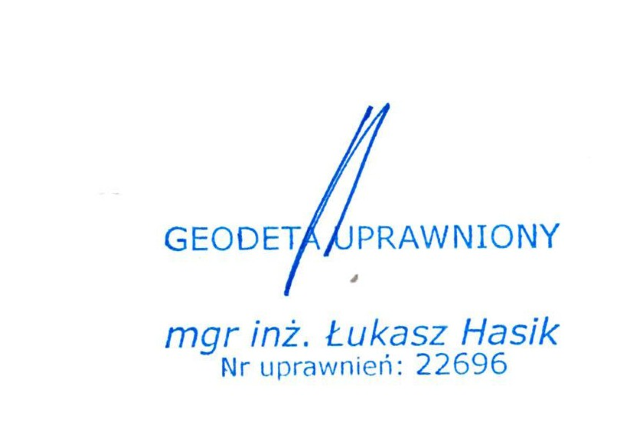 3-GK Geodezyjna Obsługa Inwestycji                                                            Dąbrowa Górnicza dnia 02.10.2020r.            Patrycja Kubara ul. Skalskiego 2141-300 Dąbrowa GórniczaNIP 629-214-33-23 REGON 367251568 tel.667-552-486WŁASCICIEL DZIAŁKI 847 KM 8 OBRĘB 0008 KROCZYCE OKUPNEZAWIADOMIENIEo wznowieniu znaków granicznych/wyznaczeniu punktów granicznych ujawnionych w ewidencji gruntów i budynków/ustaleniu przebiegu granic nieruchomości do celów EGIBDziałając na podstawie art.39 ust.5 z dnia 17 maja 1989r, Prawo Geodezyjne i Kartograficzne (tekst jednolity Dz.U. z 2020r. poz.276) oraz na podstawie §38 ust. 1 rozporządzenia Ministra Rozwoju Regionalnego i Budownictwa z dnia 29 marca 2001 r., w sprawie ewidencji gruntów i budynków (Dz.U.z 2019 poz.393) uprzejmie zawiadamiamy iż w dniu 30.10.2020r. o godzinie 17:00 w Kostkowicach w gminie Kroczyce przy ul.  Długiej 15 odbędzie się spotkanie w sprawie czynności wznowienia znaków granicznych/wyznaczenia punktów granicznych ujawnionych w ewidencji gruntów i budynków/ustalenia przebiegu granic nieruchomości do celów EGIB dla działki oznaczonej w bazie EGIB numerem działki ewidencyjnej 66 KM2 Obręb 0007 Kostkowice (KW33715) z działkami: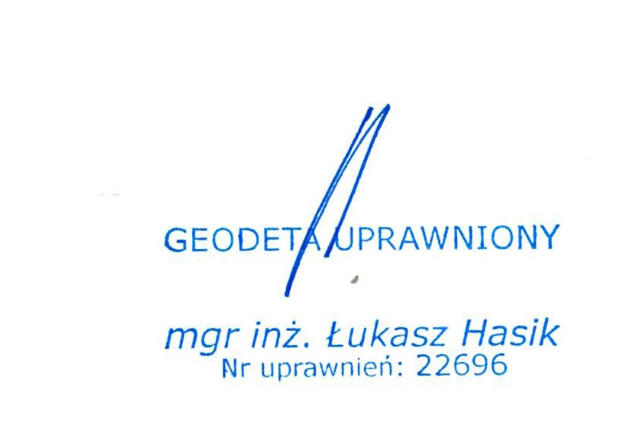 182 KM2 Obręb 0007 Kostkowice  (CZ1Z/00108303/3);65  KM2 Obręb 0007 Kostkowice (KW brak);67  KM2 Obręb 0007 Kostkowice (CZ1Z/00035367/6);845 KM8 Obręb 0008 Kroczyce Okupne (KW11944);847  KM8 Obręb 0008 Kroczyce Okupne (KW brak);846  KM8 Obręb 0008 Kroczyce Okupne (KW12919).W związku z powyższym, jako zainteresowanych, zapraszamy do wzięcia udziału w opisanych czynnościach.                         Numer kancelaryjny zgłoszenia GIII.6640.697.2020.POUCZENIE                 Zgodnie z § 38 ust. 2, pkt 3 rozporządzenia Ministra Rozwoju Regionalnego i Budownictwa w sprawie ewidencji gruntów i budynków z dnia 29.03.2001r. (t.j. Dz.U. z 2019 r. poz. 393) osoby deklarujące swój udział w czynnościach ustalenia przebiegu granic wyżej wymienionych działek muszą posiadać dokument umożliwiający ustalenie tożsamości. Udział w tych czynnościach leży w interesie podmiotu i nieusprawiedliwione nie wzięcie w nich udziału nie będzie stanowić przeszkody do ich przeprowadzenia. GEODETA UPRAWIONIONYŁUKASZ HASIK NR UPRAWNIEŃ 22696